Publicado en  el 05/11/2015 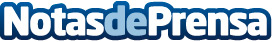 7 600 millones de euros de inversión europea para apoyar proyectos de transporte claveDatos de contacto:Nota de prensa publicada en: https://www.notasdeprensa.es/7-600-millones-de-euros-de-inversion-europea_1 Categorias: Internacional Finanzas Comunicación Logística http://www.notasdeprensa.es